Lomake pyydetään täyttämään selvästi tekstaten tai kirjoituskoneella ja palauttamaan Ruokaviraston rehuvalvontaan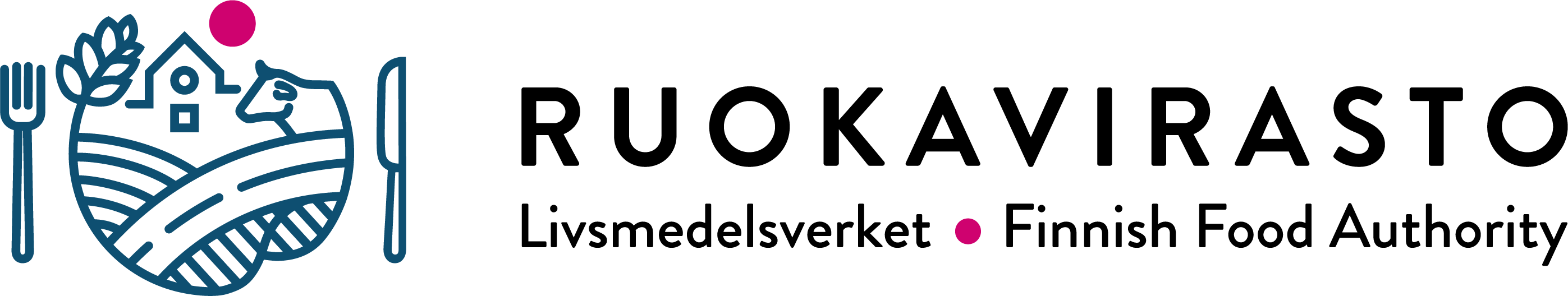 ILMOITUS MUUTOKSISTAluonnonmukaisten rehujen valvontajärjestelmään kuuluvan toimijan tiedoissaILMOITUS MUUTOKSISTAluonnonmukaisten rehujen valvontajärjestelmään kuuluvan toimijan tiedoissaLuomuvalvontalomake 12 Ruokaviraston merkintöjäRuokaviraston merkintöjäRehutPäivämääräDnro1.YRITYKSENTIEDOTToimijan nimiToimijan nimiAsiakasnumeroAsiakasnumero1.YRITYKSENTIEDOTJakeluosoiteJakeluosoitePostinumero- ja toimipaikkaPostinumero- ja toimipaikka1.YRITYKSENTIEDOTPuhelinnumeroSähköpostiosoiteSähköpostiosoiteTelekopionumero2.selvitys muutoksista Ilmoitan seuraavista muutoksista: Nimen tai osoitteen muutosOmistaja tai yhtiömuoto muuttuu (liitteenä vakuutus, että uusi toimija vastaa annetuista sitoumuksista)Valmistuttajan alihankkijat tai niitä valvovat viranomaiset muuttuvatTuotantotilojen tai varastojen sijainti muuttuuEuroopan yhteisöön tuotavien rehujen saapumispaikka muuttuuToimintojen luonne muuttuuToimitilat, tuotantolaitteistot tai muut yksikönkuvauksessa annetut tiedot tai olosuhteet muuttuvat oleellisestiLuomutoimintoja koskeva laadunvarmistussuunnitelma muuttuuKuljetuksia koskeva muutos (liitteenä kuvaus)Luomurehujen valmistus on kausiluontoista, toiminta alkaa: _____/______/_______.Toimija aloittaa toiminnot keskeytyksen jälkeenToiminta keskeytyy seuraavaksi ajaksi ____/____/____--____/____/____.Tuoteselosteessa muutos, ohessa päivitetty tuoteselosteUusi tuote, ohessa uusi tuoteseloste Muu muutos, mikä____________________________________________Eroan luonnonmukaisten rehujen valmistuksen valvontajärjestelmästä tällä päivämäärällä*Eroan luonnonmukaisten rehujen maahantuonnin valvontajärjestelmästä tällä päivämäärällä*      *rehujen markkinointi luonnonmukaiseen tuotantoon viittaavin merkinnöin ei ole enää sallittua.Selvitys muutoksista:Ilmoitan seuraavista muutoksista: Nimen tai osoitteen muutosOmistaja tai yhtiömuoto muuttuu (liitteenä vakuutus, että uusi toimija vastaa annetuista sitoumuksista)Valmistuttajan alihankkijat tai niitä valvovat viranomaiset muuttuvatTuotantotilojen tai varastojen sijainti muuttuuEuroopan yhteisöön tuotavien rehujen saapumispaikka muuttuuToimintojen luonne muuttuuToimitilat, tuotantolaitteistot tai muut yksikönkuvauksessa annetut tiedot tai olosuhteet muuttuvat oleellisestiLuomutoimintoja koskeva laadunvarmistussuunnitelma muuttuuKuljetuksia koskeva muutos (liitteenä kuvaus)Luomurehujen valmistus on kausiluontoista, toiminta alkaa: _____/______/_______.Toimija aloittaa toiminnot keskeytyksen jälkeenToiminta keskeytyy seuraavaksi ajaksi ____/____/____--____/____/____.Tuoteselosteessa muutos, ohessa päivitetty tuoteselosteUusi tuote, ohessa uusi tuoteseloste Muu muutos, mikä____________________________________________Eroan luonnonmukaisten rehujen valmistuksen valvontajärjestelmästä tällä päivämäärällä*Eroan luonnonmukaisten rehujen maahantuonnin valvontajärjestelmästä tällä päivämäärällä*      *rehujen markkinointi luonnonmukaiseen tuotantoon viittaavin merkinnöin ei ole enää sallittua.Selvitys muutoksista:Ilmoitan seuraavista muutoksista: Nimen tai osoitteen muutosOmistaja tai yhtiömuoto muuttuu (liitteenä vakuutus, että uusi toimija vastaa annetuista sitoumuksista)Valmistuttajan alihankkijat tai niitä valvovat viranomaiset muuttuvatTuotantotilojen tai varastojen sijainti muuttuuEuroopan yhteisöön tuotavien rehujen saapumispaikka muuttuuToimintojen luonne muuttuuToimitilat, tuotantolaitteistot tai muut yksikönkuvauksessa annetut tiedot tai olosuhteet muuttuvat oleellisestiLuomutoimintoja koskeva laadunvarmistussuunnitelma muuttuuKuljetuksia koskeva muutos (liitteenä kuvaus)Luomurehujen valmistus on kausiluontoista, toiminta alkaa: _____/______/_______.Toimija aloittaa toiminnot keskeytyksen jälkeenToiminta keskeytyy seuraavaksi ajaksi ____/____/____--____/____/____.Tuoteselosteessa muutos, ohessa päivitetty tuoteselosteUusi tuote, ohessa uusi tuoteseloste Muu muutos, mikä____________________________________________Eroan luonnonmukaisten rehujen valmistuksen valvontajärjestelmästä tällä päivämäärällä*Eroan luonnonmukaisten rehujen maahantuonnin valvontajärjestelmästä tällä päivämäärällä*      *rehujen markkinointi luonnonmukaiseen tuotantoon viittaavin merkinnöin ei ole enää sallittua.Selvitys muutoksista:Ilmoitan seuraavista muutoksista: Nimen tai osoitteen muutosOmistaja tai yhtiömuoto muuttuu (liitteenä vakuutus, että uusi toimija vastaa annetuista sitoumuksista)Valmistuttajan alihankkijat tai niitä valvovat viranomaiset muuttuvatTuotantotilojen tai varastojen sijainti muuttuuEuroopan yhteisöön tuotavien rehujen saapumispaikka muuttuuToimintojen luonne muuttuuToimitilat, tuotantolaitteistot tai muut yksikönkuvauksessa annetut tiedot tai olosuhteet muuttuvat oleellisestiLuomutoimintoja koskeva laadunvarmistussuunnitelma muuttuuKuljetuksia koskeva muutos (liitteenä kuvaus)Luomurehujen valmistus on kausiluontoista, toiminta alkaa: _____/______/_______.Toimija aloittaa toiminnot keskeytyksen jälkeenToiminta keskeytyy seuraavaksi ajaksi ____/____/____--____/____/____.Tuoteselosteessa muutos, ohessa päivitetty tuoteselosteUusi tuote, ohessa uusi tuoteseloste Muu muutos, mikä____________________________________________Eroan luonnonmukaisten rehujen valmistuksen valvontajärjestelmästä tällä päivämäärällä*Eroan luonnonmukaisten rehujen maahantuonnin valvontajärjestelmästä tällä päivämäärällä*      *rehujen markkinointi luonnonmukaiseen tuotantoon viittaavin merkinnöin ei ole enää sallittua.Selvitys muutoksista:2.selvitys muutoksista 2.selvitys muutoksista 3.HAKIJANALLEKIRJOITUSPaikka ja aikaPaikka ja aikaToimijan allekirjoitusToimijan allekirjoitus4.LIITTEETLisäselvitykset esitetään liitteessä Lisäselvitykset esitetään liitteessä Lisäselvitykset esitetään liitteessä Lisäselvitykset esitetään liitteessä RuokavirastoMustialankatu 300790 HELSINKIPuh. 029 530 0400www.ruokavirasto.fietunimi.sukunimi@ruokavirasto.fiLivsmedelsverket Mustialagatan 300790 HELSINGFORSTel. 029 530 0400www.livsmedelsverket.fiförnamn.efternamn@ruokavirasto.fiFinnish Food AuthorityMustialankatu 3FIN-00790 HELSINKI, FinlandTel. +358 29 530 0400www.foodauthority.fifirstname.lastname@foodauthority.fi